Ukeplan for 3. og 4. trinn AKS uke 50Tlf. 1. og 2. trinn: 90404363, 3.trinn: 97540726 , 4.trinn: 46190753Mandag 10.12.18Tirsdag 11.12.18Onsdag 12.12.18Torsdag 13.12.18Fredag 14.14.18Morgenåpning07.30 - 08.15Morgenåpning07.30 – 08.15Morgenåpning07.30 - 08.15Morgenåpning07.30 - 08.15Morgenåpning07.30 – 08.15Etter skoletid:I dag må du ha med en matpakke.Etter skoletid:Vi serverer ris med grønnsaker.Etter skoletid:Vi serverer knekkebrød med pålegg.Etter skoletid:I dag må du ha med en matpakke.Etter skoletid: Vi serverer wrap med fiskepinner.Aktiviteter etter skoletid:3.,4c leksehjelp14.00 - 14.45 lesestund på biblioteket 3.trinn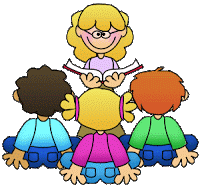 15.00  gymsalpepperkakebaking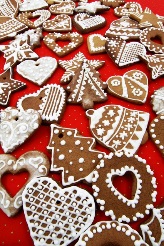 4A Aktiviteter etter skoletid:4a og 4b - leksehjelpInnebandy3.trinn 14.00-14.504.trinn 15.00-15.50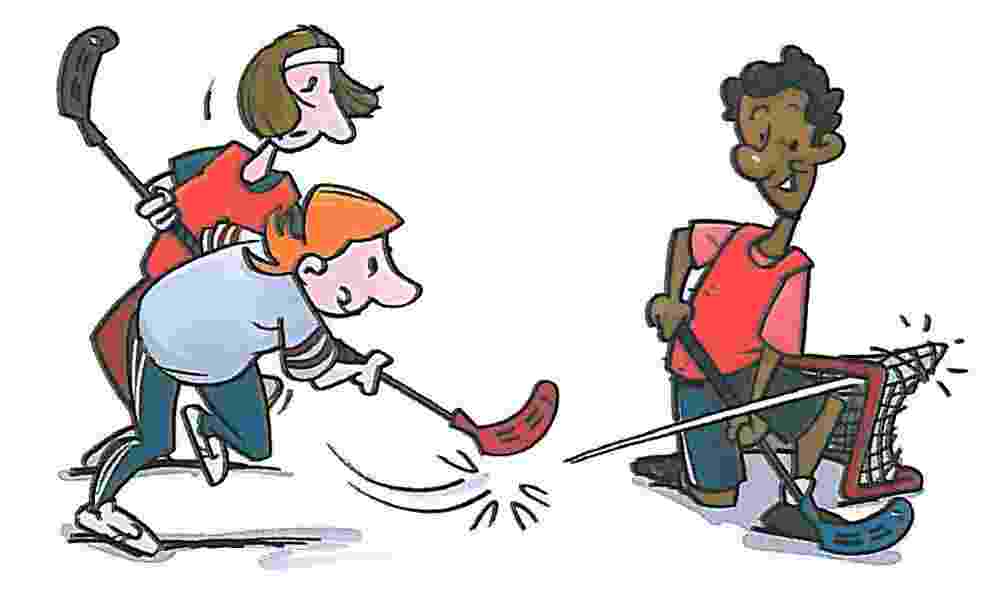  4.trinnLesestund på biblioteket14.00 - 14.45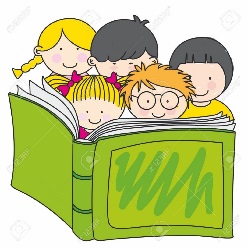 Aktiviteter etter skoletid:sjakkgrupperspillgrupper juleverksted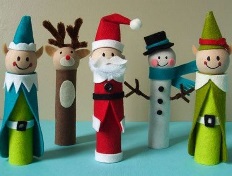 pepperkakebaking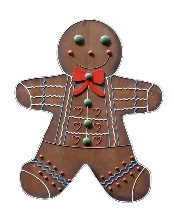 3BAktiviteter etter skoletid:3.trinn: leksehjelpjuleverksted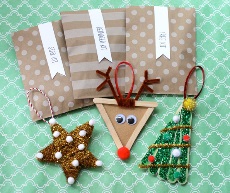 spillgrupper 15.00 gymsal     Kor 14.45         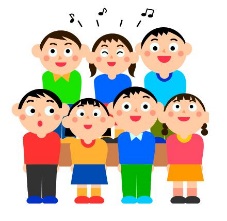 Aktiviteter etter skoletid:spillgruppersjakkgrupperjuleverksted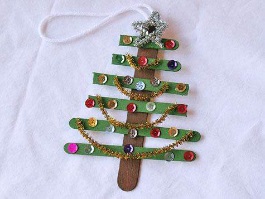 Capoeira 15.00-16.00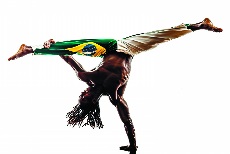 AKS stenger 16.30AKS stenger 16.30AKS stenger 16.30AKS stenger 16.30AKS stenger 16.30